Rozvíjanie komunikačných schopností: 3.ročník, B-variantTéma: Opis činností podľa obrázkov na rozvíjanie pojmov a súvislosti.Porozprávaj podľa obrázka ako vyzerá tvoj deň.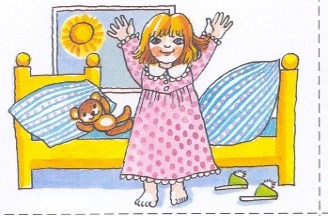 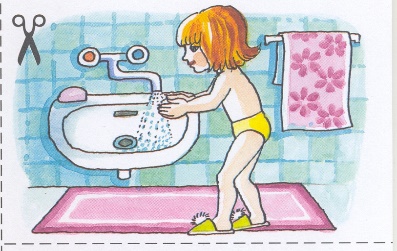 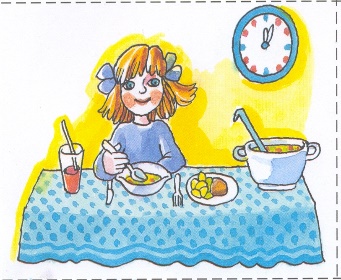 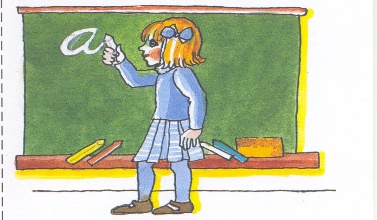 